НилуПриложение 1ГОЛОВОЛОМКА «СТРОКИ В РИСУНКАХ»                                     Первые буквы каждого изображения сложатся в слова из хвалебной песни египтян, адресованной Нилу.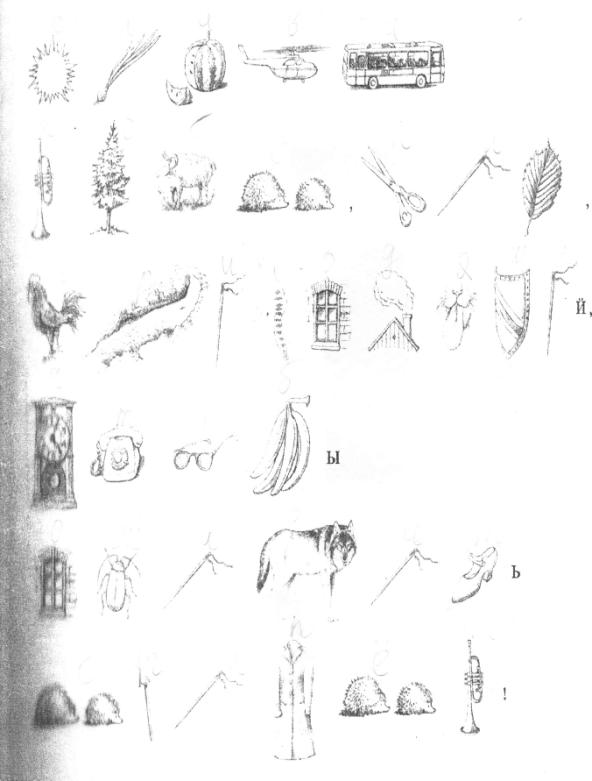 Приложение 2 Назовите страны, в которые совершил походы Тутмос III:Скифия;Нубия;Индия;Греция;Финикия;Ливия;Палестина;Персия;Сирия.Приложение 3.Задание к кроссворду:Основное удобрение на полях Древнего ЕгиптаРека, дающая жизнь Египту.Жилище богов.Служители богов.Древняя столица Египта.Растение, материал для письма в Египте.Гробница фараона.Подвижная ударная сила египетского войскаНаука о движении небесных тел.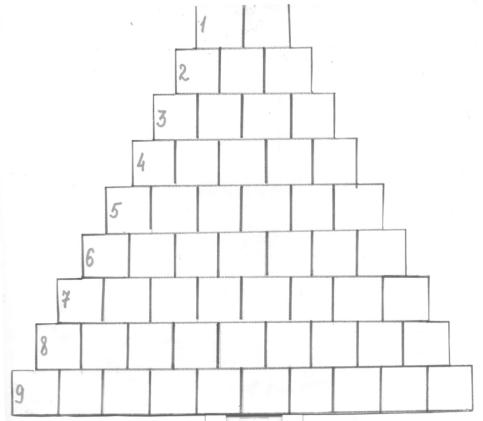 I